Anmeldung an der Mittelschule Frastanz für das Schuljahr 2022/23Anmeldezeitraum: 21. Februar bis 4. März 2022Sehr geehrte Eltern und Erziehungsberechtigte!Bitte bringen Sie für die Anmeldung Ihres Kindes die Schulnachricht und das Anmeldeformular, das Sie in der Volksschule erhalten haben, mit.Ich bin zu folgenden Zeiten in der Direktion für die Anmeldungen anwesend:Montag bis Donnerstag nachmittags: 14:00 – 16:00 UhrIch bitte Sie, die COVID-19 Sicherheitsmaßnahmen zu beachten!Ich freue mich sehr, Ihr Kind im kommenden Schuljahr an der Mittelschule Frastanz begrüßen zu dürfen.Mit freundlichen GrüßenKarin RöhrichDirektorin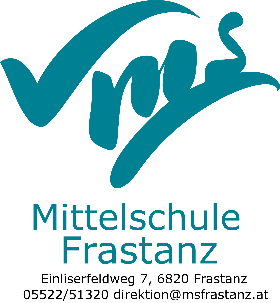 